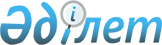 Ұйғыр аудандық мәслихатының 2019 жылғы 27 желтоқсандағы № 6-59-340 "Ұйғыр ауданының 2020-2022 жылдарға арналған бюджеті туралы" шешіміне өзгерістер енгізу туралыАлматы облысы Ұйғыр аудандық мәслихатының 2020 жылғы 9 желтоқсандағы № 6-73-416 шешімі. Алматы облысы Әділет департаментінде 2020 жылы 11 желтоқсанда № 5801 болып тіркелді
      2008 жылғы 4 желтоқсандағы Қазақстан Республикасының Бюджет кодексінің 106-бабының 4-тармағына, "Қазақстан Республикасындағы жергілікті мемлекеттік басқару және өзін-өзі басқару туралы" 2001 жылғы 23 қаңтардағы Қазақстан Республикасы Заңының 6-бабының 1-тармағының 1) тармақшасына сәйкес, Ұйғыр аудандық мәслихаты ШЕШІМ ҚАБЫЛДАДЫ:
      1. Ұйғыр аудандық мәслихатының "Ұйғыр ауданының 2020-2022 жылдарға арналған бюджеті туралы" 2019 жылғы 27 желтоқсандағы № 6-59-340 (Нормативтік құқықтық актілерді мемлекеттік тіркеу тізілімінде № 5388 тіркелген, 2020 жылдың 15 қаңтарында Қазақстан Республикасы нормативтік құқықтық актілерінің эталондық бақылау банкінде жарияланған) шешіміне келесі өзгерістер енгізілсін:
      көрсетілген шешімнің 1-тармағы жаңа редакцияда баяндалсын:
      "1. 2020-2022 жылдарға арналған аудандық бюджет тиісінше осы шешімнің 1, 2 және 3-қосымшаларына сәйкес, оның ішінде 2020 жылға келесі көлемдерде бекітілсін:
      1) кірістер 12 954 034 мың теңге, соның ішінде:
      салықтық түсімдер 2 101 754 мың теңге;
      салықтық емес түсімдер 7 159 мың теңге;
      негізгі капиталды сатудан түсетін түсімдер 41 378 мың теңге;
      трансферттер түсімі 10 803 743 мың теңге, оның ішінде: 
      төмен тұрған мемлекеттiк басқару органдарынан трансферттер 7 691 мың теңге; 
      ағымдағы нысаналы трансферттер 5 403 290 мың теңге; 
      нысаналы даму трансферттері 299 258 мың теңге; 
      субвенциялар 5 093 504 мың теңге;
      2) шығындар 14 186 286 мың теңге; 
      3) таза бюджеттік кредиттеу 106 578 мың теңге, соның ішінде: 
      бюджеттік кредиттер 135 418 мың теңге; 
      бюджеттік кредиттерді өтеу 28 840 мың теңге;
      4) қаржы активтерімен операциялар бойынша сальдо 0 теңге;
      5) бюджет тапшылығы (профициті) (-) 1 338 830 мың теңге; 
      6) бюджет тапшылығын қаржыландыру (профицитін пайдалану) 1 338 830 мың теңге".".
      2. Көрсетілген шешімнің 1-қосымшасы осы шешімнің қосымшасына сәйкес жаңа редакцияда баяндалсын.
      3. Осы шешімнің орындалуын бақылау Ұйғыр аудандық мәслихатының "Бюджет, экономикалық даму, өнеркәсіп, көлік, құрылыс, байланыс, сауда, туризм және тұрғын үй мәселелері жөніндегі" тұрақты комиссиясына жүктелсін.
      4. Осы шешім 2020 жылдың 1 қаңтарынан бастап қолданысқа енгізіледі. 2020 жылға арналған Ұйғыр ауданының бюджеті
					© 2012. Қазақстан Республикасы Әділет министрлігінің «Қазақстан Республикасының Заңнама және құқықтық ақпарат институты» ШЖҚ РМК
				
      Ұйғыр аудандық мәслихатының

      сессия төрағасы

Н. Болатұлы

      Ұйғыр аудандық мәслихатының

      хатшысы

Н. Есжан
Ұйғыр аудандық мәслихатының 2020 жылдың 09 желтоқсанындағы № 6-73-416 шешіміне қосымшаҰйғыр аудандық мәслихатының 2019 жылғы 27 желтоқсандағы № 6-59-340 шешіміне 1-қосымша
Санаты
Санаты
Сыныбы
Сыныбы
Сомасы
Iшкi сыныбы 
Iшкi сыныбы 
(мың
Атауы
I. Кiрiстер
12 954 034
1
Салықтық түсімдер
2 101 754
01
Табыс салығы
47 095
1
Мұнай секторы ұйымдарынан түсетін түсімдерді қоспағанда, заңды тұлғалардан алынатын корпоративтік табыс салығы
47 095
03
Әлеуметтiк салық
578 901
1
Әлеуметтiк салық
578 901
04
Меншiкке салынатын салықтар
1 454 815
1
Мүлiкке салынатын салықтар
1 452 815
5
Бірыңғай жер салығы
2 000
05
Тауарларға, жұмыстарға және қызметтерге салынатын iшкi салықтар
14 463
2
Акциздер
5 200
3
Табиғи және басқа да ресурстарды пайдаланғаны үшiн түсетiн түсiмдер
4 600
4
Кәсiпкерлiк және кәсiби қызметтi жүргiзгенi үшiн алынатын алымдар
4 529
5
Ойын бизнесіне салық 
134
08
Заңдық маңызы бар әрекеттерді жасағаны және (немесе) оған уәкілеттігі бар мемлекеттік органдар немесе лауазымды адамдар құжаттар бергені үшін алынатын міндетті төлемдер
6 480
1
Мемлекеттік баж
6 480
2
Салықтық емес түсiмдер
7 159
01
Мемлекеттік меншіктен түсетін кірістер
2 374
5
Мемлекет меншігіндегі мүлікті жалға беруден түсетін кірістер
2 335
7
Мемлекеттік бюджеттен берілген кредиттер бойынша сыйақылар
39
06
Басқа да салықтық емес түсiмдер
4 785
1
Басқа да салықтық емес түсiмдер
4 785
3
Негізгі капиталды сатудан түсетін түсімдер
41 378
01
Мемлекеттік мекемелерге бекітілген мемлекеттік мүлікті сату
1 370
1
Мемлекеттік мекемелерге бекітілген мемлекеттік мүлікті сату
1 370
03
Жердi және материалдық емес активтердi сату
40 008
1
Жерді сату
40 008
4
Трансферттердің түсімдері
10 803 743
01
Төмен тұрған мемлекеттiк басқару органдарынан трансферттер 
7 691
3
Аудандық маңызы бар қалалардың, ауылдардың, кенттердің, аулдық округтардың бюджеттерінен трансферттер
7 691
02
Мемлекеттiк басқарудың жоғары тұрған органдарынан түсетiн трансферттер
10 796 052
2
Облыстық бюджеттен түсетiн трансферттер
10 796 052
Функционалдық топ
Функционалдық топ
Функционалдық топ
Функционалдық топ
Функционалдық топ
Сомасы

(мың теңге)
Кiшi функция
Кiшi функция
Кiшi функция
Кiшi функция
Сомасы

(мың теңге)
Бағдарлама әкiмшiлiгi
Бағдарлама әкiмшiлiгi
Бағдарлама әкiмшiлiгi
Сомасы

(мың теңге)
Бағдарлама
Бағдарлама
Сомасы

(мың теңге)
Атауы
 II. Шығындар
14 186 286
01
Жалпы сипаттағы мемлекеттiк қызметтер 
309 907
1
Мемлекеттiк басқарудың жалпы функцияларын орындайтын өкiлдi, атқарушы және басқа органдар
260 358
112
Аудан (облыстық маңызы бар қала) мәслихатының аппараты
23 469
001
Аудан (облыстық маңызы бар қала) мәслихатының қызметiн қамтамасыз ету жөніндегі қызметтер
23 241
003
Мемлекеттiк органның күрделі шығыстары
228
122
Аудан (облыстық маңызы бар қала) әкiмiнiң аппараты
236 889
001
Аудан (облыстық маңызы бар қала) әкiмiнiң қызметiн қамтамасыз ету жөніндегі қызметтер
121 560
003
Мемлекеттiк органның күрделі шығыстары
38 573
113
Жергілікті бюджеттерден берілетін ағымдағы нысаналы трансферттер
76 756
2
Қаржылық қызмет
23 067
452
Ауданның (облыстық маңызы бар қаланың) қаржы бөлiмi
23 067
001
Ауданның (облыстық манызы бар қаланың) бюджетiн орындау және коммуналдық меншiгiн басқару саласындағы мемлекеттiк саясатты iске асыру жөнiндегi қызметтер
18 456
003
Салық салу мақсатында мүлікті бағалауды жүргізу
1 267
010
Жекешелендіру, коммуналдық меншікті басқару, жекешелендіруден кейінгі қызмет және осыған байланысты дауларды реттеу
2 234
018
Мемлекеттiк органның күрделі шығыстары
1 110
5
Жоспарлау және статистикалық қызмет
26 482
453
Ауданның (облыстық маңызы бар қаланың) экономика және бюджеттiк жоспарлау бөлiмi
26 482
001
Экономикалық саясатты, мемлекеттік жоспарлау жүйесін қалыптастыру және дамыту саласындағы мемлекеттік саясатты іске асыру жөніндегі қызметтер
26 102
004
Мемлекеттiк органның күрделі шығыстары
380
02
Қорғаныс
69 143
1
Әскери мұқтаждар
15 224
122
Аудан (облыстық маңызы бар қала) әкiмiнiң аппараты
15 224
005
Жалпыға бiрдей әскери мiндетті атқару шеңберіндегі іс-шаралар
15 224
2
Төтенше жағдайлар жөніндегі жұмыстарды ұйымдастыру
53 919
122
Аудан (облыстық маңызы бар қала) әкiмiнiң аппараты
53 919
006
Аудан (облыстық маңызы бар қала) ауқымындағы төтенше жағдайлардың алдын алу және оларды жою
3 237
007
Аудандық (қалалық) ауқымдағы дала өрттерінің, сондай-ақ мемлекеттік өртке қарсы қызмет органдары құрылмаған елді мекендерде өрттердің алдын алу және оларды сөндіру жөніндегі іс-шаралар
50 682
03
Қоғамдық тәртіп, қауіпсіздік, құқықтық, сот, қылмыстық-атқару қызметі 
15 268
9
Қоғамдық тәртіп және қауіпсіздік саласындағы басқа да қызметтер
15 268
485
Ауданның (облыстық маңызы бар қаланың) жолаушылар көлiгi және автомобиль жолдары бөлiмi
15 268
021
Елдi мекендерде жол қозғалысы қауіпсіздігін қамтамасыз ету
15 268
04
Бiлiм беру
9 028 956
1
Мектепке дейiнгi тәрбие және оқыту
575 618
464
Ауданның (облыстық маңызы бар қаланың) бiлiм бөлімі
573 080
040
Мектепке дейінгі білім беру ұйымдарында мемлекеттік білім беру тапсырысын іске асыруға
573 080
467
Ауданның (облыстық маңызы бар қаланың) құрылыс бөлімі
2 538
024
Бастауыш, негізгі орта және жалпы орта білім беру объектілерін салу және реконструкциялау
2 538
2
Бастауыш, негiзгi орта және жалпы орта бiлiм беру
7 546 633
464
Ауданның (облыстық маңызы бар қаланың) бiлiм бөлiмi
7 446 568 
003
Жалпы бiлiм беру 
7 446 568
465
Ауданның (облыстық маңызы бар қаланың) дене шынықтыру және спорт бөлiмi
100 065
017
Балалар мен жасөспірімдерге спорт бойынша қосымша білім беру
100 065
9
Білім беру саласындағы өзге де қызметтер
906 705
464
Ауданның (облыстық маңызы бар қаланың) бiлiм бөлiмi
906 705
001
Жергілікті деңгейде білім беру саласындағы мемлекеттік саясатты іске асыру жөніндегі қызметтер
19 250
004
Ауданның (облыстық маңызы бар қаланың) мемлекеттік білім беру мекемелерінде білім беру жүйесін ақпараттандыру
20 700
005
Ауданның (облыстық маңызы бар қаланың) мемлекеттік білім беру мекемелер үшін оқулықтар мен оқу-әдiстемелiк кешендерді сатып алу және жеткізу
104 772
012
Мемлекеттiк органның күрделі шығыстары
7 090
015
Жетім баланы (жетім балаларды) және ата-аналарының қамқорынсыз қалған баланы (балаларды) күтіп ұстауға қамқоршыларға (қорғаншыларға) ай сайынға ақшалай қаражат төлемі
10 211
067
Ведомстволық бағыныстағы мемлекеттік мекемелер мен ұйымдардың күрделі шығыстары
632 093
113
Жергілікті бюджеттерден берілетін ағымдағы нысаналы трансферттер
112 589
06
Әлеуметтiк көмек және әлеуметтiк қамсыздандыру
1 351 964
1
Әлеуметтiк қамсыздандыру
593 743
451
Ауданның (облыстық маңызы бар қаланың) жұмыспен қамту және әлеуметтiк бағдарламалар бөлiмi
593 743
005
Мемлекеттiк атаулы әлеуметтiк көмек
593 743
2
Әлеуметтiк көмек
701 589
451
Ауданның (облыстық маңызы бар қаланың) жұмыспен қамту және әлеуметтiк бағдарламалар бөлiмi
701 589
002
Жұмыспен қамту бағдарламасы
391 661
004
Ауылдық жерлерде тұратын денсаулық сақтау, білім беру, әлеуметтік қамтамасыз ету, мәдениет, спорт және ветеринар мамандарына отын сатып алуға Қазақстан Республикасының заңнамасына сәйкес әлеуметтік көмек көрсету
45 738
006
Тұрғын үйге көмек көрсету
14 785
007
Жергiлiктi өкiлеттi органдардың шешiмi бойынша мұқтаж азаматтардың жекелеген топтарына әлеуметтiк көмек 
43 321
010
Үйден тәрбиеленіп оқытылатын мүгедек балаларды материалдық қамтамасыз ету
6 297
014
Мұқтаж азаматтарға үйде әлеуметтiк көмек көрсету
93 431
017
Оңалтудың жеке бағдарламасына сәйкес мұқтаж мүгедектердi мiндеттi гигиеналық құралдармен қамтамасыз ету, қозғалуға қиындығы бар бірінші топтағы мүгедектерге жеке көмекшінің және есту бойынша мүгедектерге қолмен көрсететiн тіл маманының қызметтерін ұсыну 
49 909
023
Жұмыспен қамту орталықтарының қызметін қамтамасыз ету
56 447
9
Әлеуметтiк көмек және әлеуметтiк қамтамасыз ету салаларындағы өзге де қызметтер
56 632
451
Ауданның (облыстық маңызы бар қаланың) жұмыспен қамту және әлеуметтiк бағдарламалар бөлiмi
53 287
001
Жергiлiктi деңгейде халық үшін әлеуметтік бағдарламаларды жұмыспен қамтуды қамтамасыз етуді iске асыру саласындағы мемлекеттiк саясатты iске асыру жөнiндегi қызметтер
34 166
011
Жәрдемақыларды және басқа да әлеуметтiк төлемдердi есептеу, төлеу мен жеткiзу бойынша қызметтерге ақы төлеу
9 551
021
Мемлекеттiк органның күрделі шығыстары
2 870
050
Қазақстан Республикасында мүгедектердің құқықтарын қамтамасыз ету және өмір сүру сапасын жақсарту 
6 700
487
Ауданның (облыстық маңызы бар қаланың) тұрғын үй-коммуналдық шаруашылық және тұрғын үй инспекция бөлімі
3 345
094
Әлеуметтік көмек ретінде тұрғын үй сертификаттарын беру 
3 345
07
Тұрғын үй - коммуналдық шаруашылық
1 029 446
1
Тұрғын үй шаруашылығы
138 237
467
Ауданның (облыстық маңызы бар қаланың) құрылыс бөлімі
15 668
003
Коммуналдық тұрғын үй қорының тұрғын үйін жобалау және (немесе) салу, реконструкциялау
11 700
004
Инженерлік- коммуникациялық инфрақұрылымды жобалау, дамыту және (немесе) жайластыру
3 968
487
Ауданның (облыстық маңызы бар қаланың) тұрғын үй - коммуналдық шаруашылық және тұрғын үй инспекциясы бөлiмi
122 569
001
Тұрғын үй-коммуналдық шаруашылық және тұрғын үй қоры саласында жергілікті деңгейде мемлекеттік саясатты іске асыру бойынша қызметтер
18 717
003
Мемлекеттiк органның күрделі шығыстары
282
006
Азаматтардың жекелеген санаттарын тұрғын үймен қамтамасыз ету
12 000
032
Ведомстволық бағыныстағы мемлекеттік мекемелер мен ұйымдардың күрделі шығыстары
25 600
070
Қазақстан Республикасында төтенше жағдай режимінде коммуналдық қызметтерге ақы төлеу бойынша халықтың төлемдерін өтеу
65 970
2
Коммуналдық шаруашылық
778 759
467
Ауданның (облыстық маңызы бар қаланың) құрылыс бөлімі
9 478
005
Коммуналдық шаруашылығын дамыту
9 478
487
Ауданның (облыстық маңызы бар қаланың) тұрғын үй - коммуналдық шаруашылық және тұрғын үй инспекциясы бөлiмi
769 281
016
Сумен жабдықтау және су бұру жүйесінің жұмыс істеуі
37 349
029
Сумен жабдықтау және су бұру жүйелерін дамыту
731 932
3
Елді мекендерді абаттандыру
112 450
487
Ауданның (облыстық маңызы бар қаланың) тұрғын үй - коммуналдық шаруашылық және тұрғын үй инспекциясы бөлiмi
112 450
025
Елдi мекендердегі көшелердi жарықтандыру
10 311
030
Елді мекендерді абаттандыру және көгалдандыру
102 139
08
Мәдениет, спорт, туризм және ақпараттық кеңiстiк 
688 883
1
Мәдениет саласындағы қызмет
221 841
455
Ауданның (облыстық маңызы бар қаланың) мәдениет және тілдерді дамыту бөлiмi
221 841
003
Мәдени-демалыс жұмысын қолдау
221 841
2
Спорт
22 163
465
Ауданның (облыстық маңызы бар қаланың) дене шынықтыру және спорт бөлiмi
22 163
001
Жергілікті деңгейде дене шынықтыру және спорт саласындағы мемлекеттік саясатты іске асыру жөніндегі қызметтер
8 132
004
Мемлекеттiк органның күрделі шығыстары
570
006
Аудандық (облыстық маңызы бар қалалық) деңгейде спорттық жарыстар өткiзу
389
007
Әртүрлі спорт түрлері бойынша аудан (облыстық маңызы бар қала) құрама командаларының мүшелерін дайындау және олардың облыстық спорт жарыстарына қатысуы
2 072
032
Ведомстволық бағыныстағы мемлекеттік мекемелер мен ұйымдардың күрделі шығыстары
11 000
3
Ақпараттық кеңiстiк
88 663
455
Ауданның (облыстық маңызы бар қаланың) мәдениет және тілдерді дамыту бөлiмi
78 289
006
Аудандық (қалалық) кiтапханалардың жұмыс iстеуі 
77 697
007
Мемлекеттік тілді және Қазақстан халықтарының басқа да тілдерін дамыту
592
456
Ауданның (облыстық маңызы бар қаланың) ішкі саясат бөлiмi
10 374
002
Мемлекеттік ақпараттық саясат жүргізу жөніндегі қызметтер
10 374
9
Мәдениет спорт, туризм және ақпараттық кеңiстiктi ұйымдастыру жөнiндегi өзге де қызметтер
356 216
455
Ауданның (облыстық маңызы бар қаланың) мәдениет және тілдерді дамыту бөлiмi
334 917
001
Жергiлiктi деңгейде тiлдердi және мәдениеттi дамыту саласындағы мемлекеттiк саясатты iске асыру жөнiндегi қызметтер
8 649
010
Мемлекеттiк органның күрделі шығыстары
570
032
Ведомстволық бағыныстағы мемлекеттік мекемелер мен ұйымдардың күрделі шығыстары
325 698
456
Ауданның (облыстық маңызы бар қаланың) ішкі саясат бөлiмi
21 299
001
Жергілікті деңгейде ақпарат, мемлекеттілікті нығайту және азаматтардың әлеуметтік сенімділігін қалыптастыру саласында мемлекеттік саясатты іске асыру жөніндегі қызметтер
20 729
006
Мемлекеттiк органның күрделі шығыстары
570
10
Ауыл, су, орман, балық шаруашылығы, ерекше қорғалатын табиғи аумақтар, қоршаған ортаны және жануарлар дүниесiн қорғау, жер қатынастары
67 661
1
Ауыл шаруашылығы
28 323
462
Ауданның (облыстық маңызы бар қаланың) ауыл шаруашылығы бөлiмi
26 794
001
Жергілікті деңгейде ауыл шаруашылығы саласындағы мемлекеттік саясатты іске асыру жөніндегі қызметтер
24 658
006
Мемлекеттiк органның күрделі шығыстары
2 136
473
Ауданның (облыстық маңызы бар қаланың) ветеринария бөлiмi
1 529
001
Жергілікті деңгейде ветеринария саласындағы мемлекеттік саясаты іске асыру жөніндегі қызметтер
1 529
6
Жер қатынастары 
16 983
463
Ауданның (облыстық маңызы бар қаланың) жер қатынастары бөлiмi
16 983
001
Аудан (облыстық маңызы бар қала) аумағында жер қатынастарын реттеу саласындағы мемлекеттік саясатты іске асыру жөніндегі қызметтер
11 692
004
Жердi аймақтарға бөлу жөнiндегi жұмыстарды ұйымдастыру
4 817
007
Мемлекеттік органның күрделі шығыстары
474
9
Ауыл, су, орман, балық шаруашылығы,қоршаған ортаны қорғау және жер қатынастары саласындағы басқа да қызметтер
22 355
453
Ауданның (облыстық маңызы бар қаланың) экономика және бюджеттiк жоспарлау бөлiмi
22 355
099
Мамандарға әлеуметтік қолдау көрсету жөніндегі шараларды іске асыру
22 355
11
Өнеркәсіп, сәулет, қала құрылысы және құрылыс қызметі
24 470
2
Сәулет, қала құрылысы және құрылыс қызметі
24 470
467
Ауданның (облыстық маңызы бар қаланың) құрылыс бөлімі
10 981
001
Жергілікті деңгейде құрылыс саласындағы мемлекеттік саясатты іске асыру жөніндегі қызметтер
10 551
017
Мемлекеттiк органның күрделі шығыстары
430
468
Ауданның (облыстық маңызы бар қаланың) сәулет және қала құрылысы бөлімі
13 489
001
Жергілікті деңгейде сәулет және қала құрылысы саласындағы мемлекеттік саясатты іске асыру жөніндегі қызметтер
12 119
004
Мемлекеттiк органның күрделі шығыстары
2 270
12
Көлік және коммуникация
623 811
1
Автомобиль көлігі
553 923
485
Ауданның (облыстық маңызы бар қаланың) жолаушылар көлiгi және автомобиль жолдары бөлiмi
553 923
023
Автомобиль жолдарының жұмыс істеуін қамтамасыз ету
4 000
045
Аудандық маңызы бар автомобиль жолдарын және елді-мекендердің көшелерін күрделі және орташа жөндеу
549 923
9
Көлік және коммуникациялар саласындағы өзге де қызметтер
69 888
485
Ауданның (облыстық маңызы бар қаланың) жолаушылар көлiгi және автомобиль жолдары бөлiмi
69 888
001
Жергілікті деңгейде жолаушылар көлігі және автомобиль жолдары саласындағы мемлекеттік саясатты іске асыру жөніндегі қызметтер
9 981
003
Мемлекеттiк органның күрделі шығыстары
488
113
Жергілікті бюджеттерден берілетін ағымдағы нысаналы трансферттер
59 419
13
Басқалар
424 653
3
Кәсiпкерлiк қызметтi қолдау және бәсекелестікті қорғау
8 977
469
Ауданның (облыстық маңызы бар қаланың) кәсіпкерлік бөлiмi
8 977
001
Жергілікті деңгейде кәсіпкерлік дамыту саласындағы мемлекеттік саясатты іске асыру жөніндегі қызметтер
8 407
004
Мемлекеттiк органның күрделі шығыстары
570
9
Басқалар
415 676
452
Ауданның (облыстық маңызы бар қаланың) қаржы бөлiмi
54 025
012
Ауданның (облыстық маңызы бар қаланың) жергілікті атқарушы органының резерві 
54 025
455
Ауданның (облыстық маңызы бар қаланың) мәдениет және тілдерді дамыту бөлімі
12 000
052
"Ауыл-Ел бесігі" жобасы шеңберінде ауылдық елді мекендердегі әлеуметтік және инженерлік инфрақұрылым бойынша іс-шараларды іске асыру
12 000
485
Ауданның (облыстық маңызы бар қаланың) жолаушылар көлігі және автомобиль жолдары бөлімі
349 651
052
Ауыл-Ел бесігі" жобасы шеңберінде ауылдық елді мекендердегі әлеуметтік және инженерлік инфрақұрылым бойынша іс-шараларды іске асыру
349 651
14
Борышқа қызмет көрсету
39
1
Борышқа қызмет көрсету
39
452
Ауданның (облыстық маңызы бар қаланың) қаржы бөлімі
39
013
Жергілікті атқарушы органдардың облыстық бюджеттен қарыздар бойынша сыйақылар мен өзге де төлемдерді төлеу бойынша борышына қызмет көрсету
39
15
Трансферттер
552 085
1
Трансферттер
552 085
452
Ауданның (облыстық маңызы бар қаланың) қаржы бөлімі
552 085
006
Пайдаланылмаған (толық пайдаланылмаған) нысаналы трансферттерді қайтару
1 618
024
Заңнаманы өзгертуге байланысты жоғары тұрған бюджеттің шығындарын өтеуге төменгі тұрған бюджеттен ағымдағы нысаналы трансферттер
29 715
038
Субвенциялар
516 855
054
Қазақстан Республикасының Ұлттық қорынан берілетін нысаналы трансферт есебінен республикалық бюджеттен бөлінген пайдаланылмаған (түгел пайдаланылмаған) нысаналы трансферттердің сомасын қайтару
3 897
III.
Таза бюджеттік кредиттеу
106 578
Бюджеттік кредиттер
135 418
10
Ауыл, су, орман, балық шаруашылығы, ерекше қорғалатын табиғи аумақтар, қоршаған ортаны және жануарлар дүниесiн қорғау, жер қатынастары
135 418
9
Ауыл, су, орман, балық шаруашылығы, қоршаған ортаны қорғау және жер қатынастары саласындағы басқа да қызметтер
135 418
453
Ауданның (облыстық маңызы бар қаланың) экономика және бюджеттiк жоспарлау бөлiмi
135 418
006
Мамандарды әлеуметтік қолдау шараларын іске асыру үшін бюджеттік кредиттер
135 418
Санаты
Санаты
Санаты
Санаты
Санаты
Сомасы

(мың теңге)
Сыныбы
Сыныбы
Сыныбы
Сыныбы
Сомасы

(мың теңге)
Ішкі сыныбы
Ішкі сыныбы
Ішкі сыныбы
Ішкі сыныбы
Сомасы

(мың теңге)
 

Атауы
 

Атауы
5
Бюджеттік кредиттерді өтеу
Бюджеттік кредиттерді өтеу
28 840
01
Бюджеттік кредиттерді өтеу
28 840
1
Мемлекеттік бюджеттен берілген бюджеттік кредиттерді өтеу
28 840
13
Жеке тұлғаларға жергілікті бюджеттен берілген бюджеттік кредиттерді өтеу
28 840
Санаты
Санаты
Санаты
Санаты
Сумма (тысяч тенге)
Сыныбы
Сыныбы
Сыныбы
Сыныбы
Сумма (тысяч тенге)
Бюджеттік бағдарламалардың әкімшісі
Бюджеттік бағдарламалардың әкімшісі
Бюджеттік бағдарламалардың әкімшісі
Сумма (тысяч тенге)
Ішкі сыныбы
Ішкі сыныбы
Сумма (тысяч тенге)
Атауы
Сумма (тысяч тенге)
1
2
3
4
5
IV.Қаржы активтерімен жасалатын операциялар бойынша сальдо
0
Санаты
Санаты
Санаты
Санаты
Сумма (тысяч тенге)
Сыныбы
Сыныбы
Сыныбы
Сумма (тысяч тенге)
Ішкі сыныбы
Ішкі сыныбы
Сумма (тысяч тенге)
Атауы
Сумма (тысяч тенге)
 V.
Бюджет тапшылығы (профициті
-1 338 830
 VI.
Бюджет тапшылығын қаржыландыру (профицитін пайдалану)
1 338 830
7
Қарыздар түсімі
1 292 346
01
Мемлекеттік ішкі қарыздар
1 292 346
2
Қарыз алу келісім-шарттары
1 292 346
8
Бюджет қаражаттарының пайдаланылатын қалдықтары
75 324
01
Бюджет қаражаты қалдықтары
75 324
 1
Бюджет қаражатының бос қалдықтары
75 324
Санаты
Санаты
Санаты
Санаты
Сумма (тысяч тенге)
Сыныбы
Сыныбы
Сыныбы
Сыныбы
Сумма (тысяч тенге)
Бюджеттік бағдарламалардың әкімшісі
Бюджеттік бағдарламалардың әкімшісі
Бюджеттік бағдарламалардың әкімшісі
Сумма (тысяч тенге)
Ішкі сыныбы
Ішкі сыныбы
Сумма (тысяч тенге)
Атауы
Сумма (тысяч тенге)
16
Қарыздарды өтеу
28 840
1
Қарыздарды өтеу
28 840
452
Ауданның (облыстық маңызы бар қаланың) қаржы бөлімі
28 840
008
Жергілікті атқарушы органның жоғары тұрған бюджет алдындағы борышын өтеу
28 840